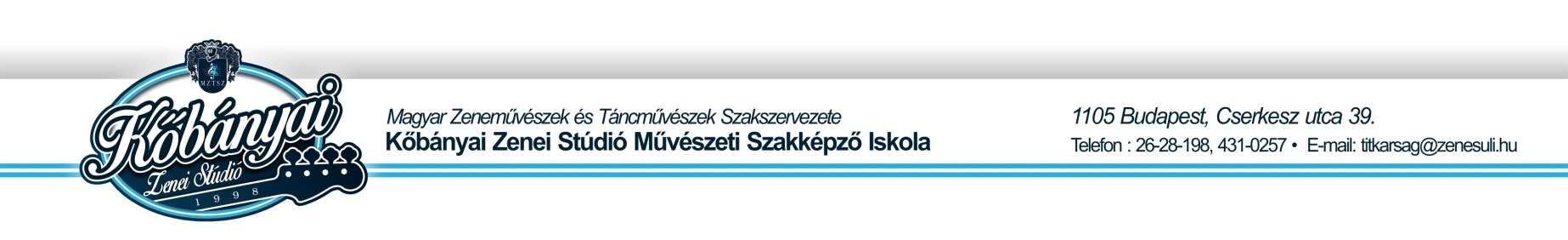 Jelentkezési lapNév: _______________________________________________________Születési hely, idő: ____________________________________________Állampolgársága: _____________________________________________Anyja neve: __________________________________________________Apja neve: ___________________________________________________Állandó lakcím: _______________________________________________Postázási cím: ________________________________________________Iskolai végzettsége: ____________________________________________Zenei végzettsége: _____________________________________________Választott tanszak: _____________________________________________Telefonszám: _________________________________________________E-mail cím: ___________________________________________________Tanulói azonosító:____________________ TAJ szám: ________________Büntetőjogi felelősségem tudatában kijelentem, hogy a fenti adatok a valóságnak megfelelnek.Budapest, _______________________							__________________________									aláírás